附件一：会议回执会议回执附件二：会议地址及交通说明长春市华天大酒店酒店地址：长春市绿园区景阳大路2288号（吉林省肝胆医院对面）；酒店电话：15504469555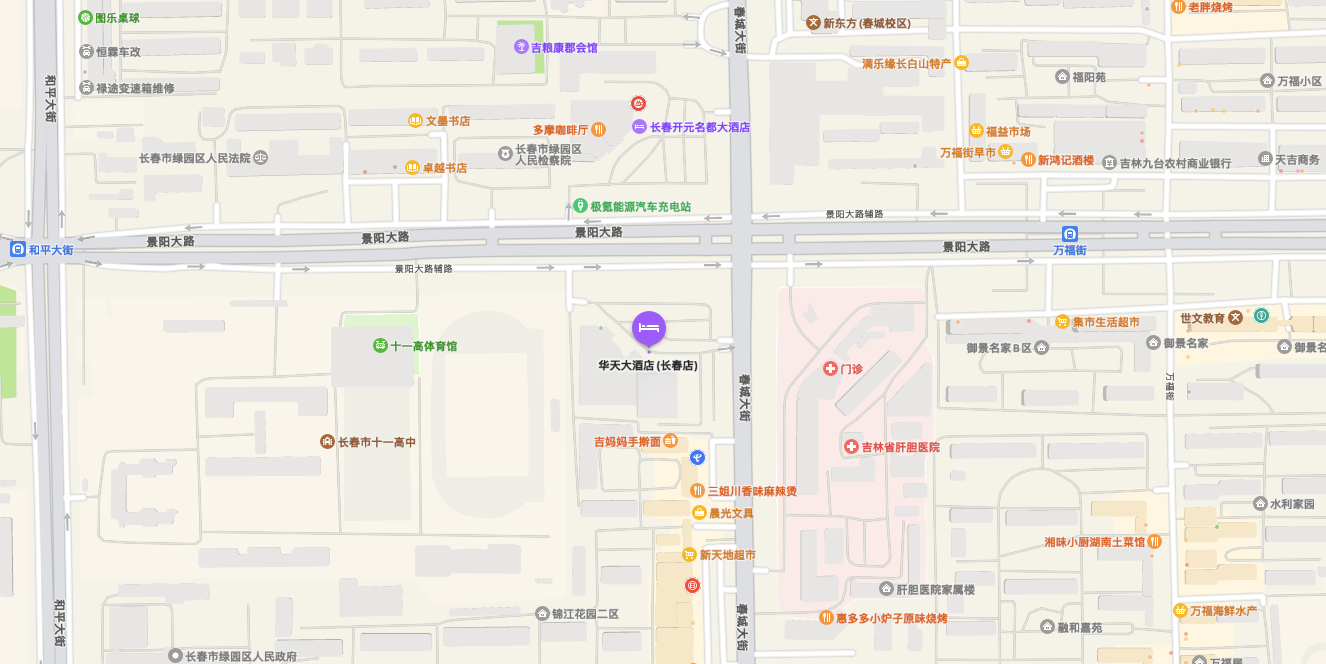 交通说明长春站——长春市华天大酒店  出租车（需时20分钟，约24元）公共交通（需时38分钟）：长春站北 地铁站（上车）——步行110米——南站（上车）——轨道交通1号线（红嘴子方向）4站——解放大路 地铁站下车——站内换乘——轨道交通2号线（汽车公园方向）5站——万福街 地铁站 （D出口）下车——步行431米——长春市华天大酒店长春西站——长春市华天大酒店出租车（需时16分钟，约15元）公共交通（需时20分钟）：长春西站 地铁站（上车）——轨道交通2号线（东方广场方向）4站——万福街 地铁站 （D出口）下车——步行431米——长春市华天大酒店长春龙嘉国际机场——长春市华天大酒店出租车（需时66分钟，约150元）公共交通（需时109分钟）：长春龙嘉国际机场——步行800米——龙嘉机场T2航站楼 公交站上车——机场巴士1号线（人民广场方向）4站——南关 公交站站下车——步行200米——南关 地铁站（B口）上车——轨道交通2号线（汽车公园方向）7站——万福街 地铁站 （D出口）下车——步行431米——长春市华天大酒店姓  名性  别性  别手机号码手机号码手机号码职  务职  称职  称E-mailE-mailE-mail工作单位通讯地址邮编邮编邮编住宿要求到达日期离开日期离开日期订房□单独房间□一个床位□单独房间□一个床位留言栏如果您有其他需要，请在此处告知我们，谢谢。如果您有其他需要，请在此处告知我们，谢谢。如果您有其他需要，请在此处告知我们，谢谢。如果您有其他需要，请在此处告知我们，谢谢。如果您有其他需要，请在此处告知我们，谢谢。如果您有其他需要，请在此处告知我们，谢谢。如果您有其他需要，请在此处告知我们，谢谢。如果您有其他需要，请在此处告知我们，谢谢。如果您有其他需要，请在此处告知我们，谢谢。如果您有其他需要，请在此处告知我们，谢谢。